French 2A: Unit 5 Better, Faster, Stronger
Page des notesTête, Épaules, Genoux, et PiedsTête, Épaules, Genoux, Pieds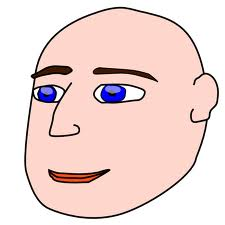 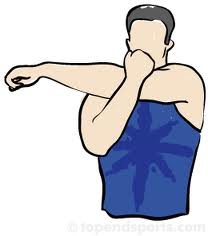 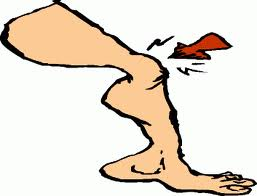 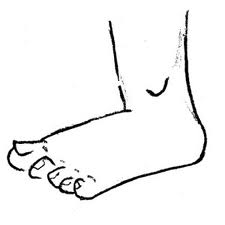 Genoux,  PiedsTête, Épaules, Genoux, PiedsGenoux,  PiedsJ’ai deux Yeux, un Nez, une Bouche, 
et deux Oreilles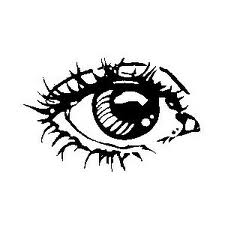 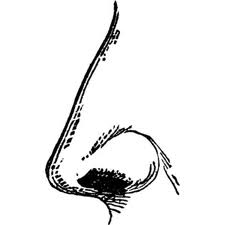 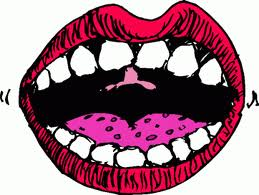 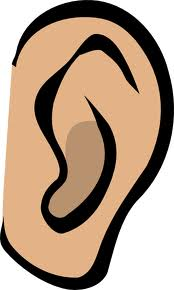 Tête, Épaules, Genoux, et PiedsGenoux, et Pieds______la tête__________________la bouche________________les dents________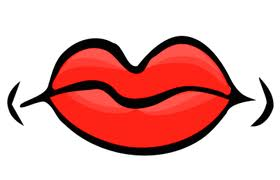 ______les lèvres_________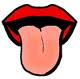 _______La langue__________________le nez__________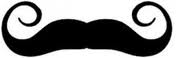 ______la moustache_______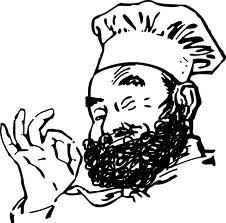 _______la barbe__________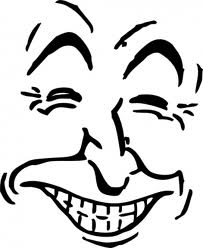 ________le visage________________la joue_________________l’oreille_________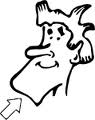 _______le menton_________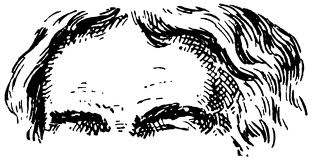 _______le front__________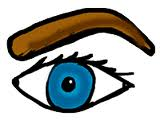 _____le sourcil______________l’œil/les yeux_________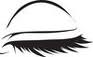 _____les cils____________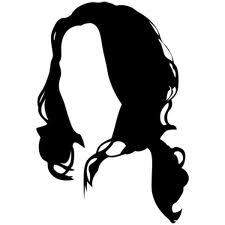 ____les cheveux___________________le cou__________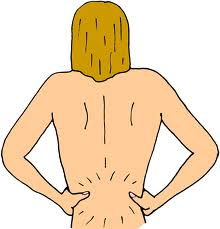 ________le dos____________________l’épaule________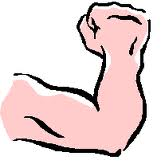 _________le bras_________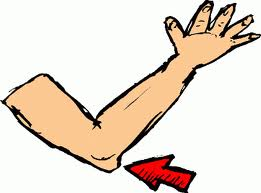 _____le coude____________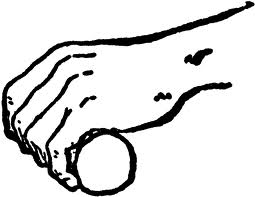 _____le poignet__________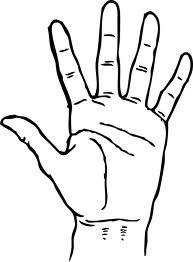 ______la main____________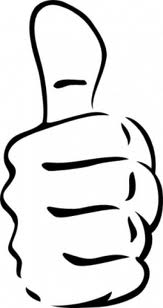 _________le pouce________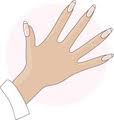 _____les ongles__________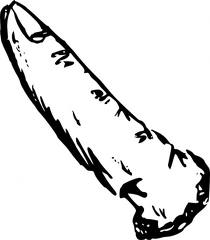 _____le doigt____________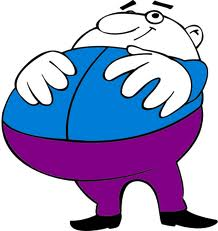 ________l’estomac / le ventre_____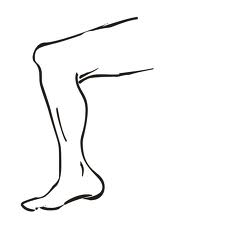 _______la jambe__________________le genou_________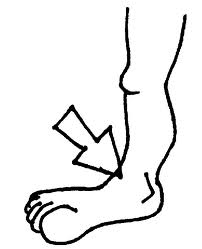 ___la cheville__________________le pied___________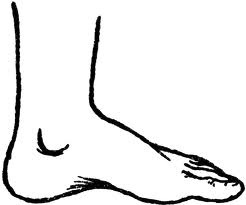 ______le talon___________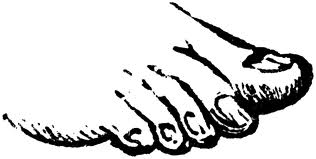 ______les orteils________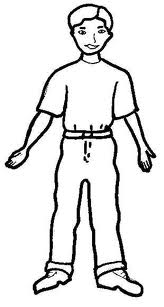 _________la poitrine_________________le corps________